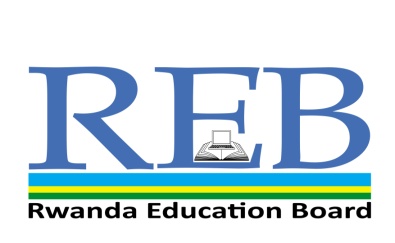 EXAMEN DE FRANÇAIS FIN DEUXIEME ANNEE SECONDAIRE, 2019BRANCHE: FRANÇAISCOMBINATIONS: TRONC COMMUNDUREE: 2HEURES ET DEMIEINSTRUCTIONS:Ecris ton nom, ton prénom et le nom de ton école et de ta classe sur la feuille-réponse.N’ouvre pas ce questionnaire aussi longtemps que tu n’es pas autorisé à le faire.Ce questionnaire a trois sections A, B et C :SECTION A: Réponds à toutes les questions  (32 points)SECTION B: Réponds à toutes les questions  (53 points)SECTION C : Réponds à la question en respectant les consignes 
      							(15points)Les candidats doivent avoir des réponses aussi complètes et aussi concises que possible.                                                                                                   Utilise seulement un bic bleu ou un bic noir.EPREUVE DE FRANÇAIS FIN DEUXIEME ANNEE SECONDAIRE 2019Ecole :Nom :Prénom :Durée : 2 heures et demie			…./100 Instructions pour le candidatL’épreuve de français comprend trois sections : Questions de compréhension, questions de langue et question d’expression écrite. Les questions de compréhension et une partie des questions de langue portent sur le texte « L’hyène et la chèvre ». Avant de répondre à ces questions, lis attentivement le texte. Formule les réponses en phrases complètes. Quant aux autres questions de langue et d’expression écrite, réponds en respectant les consignes y relatives. Ne dépasse pas les lignes prévues pour la réponse à la question d’expression écrite.Texte : L’hyène et la chèvreUne chèvre aime se promener dans la brousse. Un jour elle rencontre l’hyène. Cette dernière lui demande :Chèvre, que fais-tu ?Je me promène, répond l’innocent animal.L’hyène saute sur elle et lui dit :Je vais te manger mais d’abord je dois chercher un endroit sans mouches. L’hyène traîne la chèvre dans un buisson. Elle secoue les branches et des centaines de mouches s’envolent.Je ne te mangerai pas là, il y a trop de mouches, dit le vilain animal et elle va plus loin.Notre animal s’approche d’un autre buisson qu’elle secoue à nouveau. Voilà encore plus de mouches qui s’envolent. Je ne te mangerai pas encore là, dit-elle, furieuse, et elle continue son chemin. Or, une lionne vient d’avoir un bébé et ce bébé se cache dans un buisson.  L’hyène arrive justement devant ce buisson-là. Elle secoue les branches et aucune mouche ne s’envole.  Ah, enfin ! je vais pouvoir te manger ici, dit-elle toute joyeuse et elle traîne la pauvre chèvre qui tremble des pieds à la tête, dans le buisson. Elle se trouve nez à nez avec le lionceau.Quelle chance ! Après la chèvre je pourrai manger ce délicieux animal ! Quel festin !Tout à coup la lionne apparaît en rugissant. Notre hyène, affolée, s’écrie :Hé, lionne ! ne te fâche pas. Je suis ici car j’ai appris que ton petit est malade et je t’apporte une chèvre comme médicament.Mais la chèvre, très rusé dit à son tour :Chez moi quand un enfant est malade, on lui donne le foie et le cœur d’une hyène.Alors, la lionne saute sur l’hyène et la plonge dans une grande marmite posée sur le feu. L’hyène crie, crie très fort :Pitié, pitié lionne et d’un coup de patte, l’hyène casse la marmite et se sauve.La lionne la poursuit, mais l’hyène lui échappe. La chèvre aussi en profite pour s’enfuir.Dans leur fuite, la chèvre et l’hyène se retrouvent face à face.Ah ! tu as voulu me faire manger par la lionne, maintenant, plus d’hésitation, je vais te manger tout de suite. Grimpe dans cet arbre, coupe les branches mortes et descends avec.La chèvre grimpe et, arrivée au sommet, elle s’écrie :Lionne, lionne, est-ce moi que tu cherches ou l’hyène ?Cette dernière dresse l’oreille et regarde tout autour d’elle. La chèvre reprend :Lionne, lionne, si c’est l’hyène que tu cherches, elle est là, sous l’arbre.Alors l’hyène s’enfuit et disparaît. La chèvre est très contente d’avoir joué ce nouveau tour à l’hyène. Mais depuis ce jour, la chèvre ne va plus se promener seule dans la campagne. Elle préfère rester à côté du « rugo » car ces vilains animaux sauvages n’osent pas s’approcher des hommes.Section A : Questions de compréhension de texte (32pts)Où se trouve la chèvre quand elle rencontre l’hyène ? (1pt)………………………………………………………………………………………………..Quelle décision prend l’hyène et à quelle condition ? (2pts)………………………………………………………………………………………………………………………………………………………………………………………………..Comment l’hyène parvient-elle à trouver les conditions favorables à l’accomplissement de sa volonté ? (4pts)……………………………………………………………………………………………………………………………………………………………………………………………………………………………………………………………………………………………………………………………………………………………………………………………………………………………………………………………………………………………..La volonté de l’hyène est-elle faite ? Expliquez votre réponse. (5pts)………………………………………………………………………………………………………………………………………………………………………………………………………………………………………………………………………………………………………………………………………………………………………………………………………………………………………………………………………………………………………………………………………………………………………………………………Pourquoi la lionne s’attaque-t-elle à l’hyène ? (3pts)……………………………………………………………………………………………………………………………………………………………………………………………………………………………………………………………………………………………….Comment l’hyène se défend-elle ? (2pts)……………………………………………………………………………………………………………………………………………………………………………………………………………………………………………………………………………………………….Que fait la chèvre pour ne pas se faire manger par la lionne ? (2pts)……………………………………………………………………………………………………………………………………………………………………………………………….Comment réagit la lionne aux révélations de la chèvre ? (2pts)……………………………………………………………………………………………………………………………………………………………………………………………… La lionne a-t-elle pu manger la chèvre et l’hyène ? Pourquoi ? (4pts)………………………………………………………………………………………………………………………………………………………………………………………………………………………………………………………………………………………………………………………………………………………………………………………………………………………………………………………………………………………………………………………………………………………………………………………………Comment se termine l’histoire ?  (7pts)……………………………………………………………………………………………………………………………………………………………………………………………………………………………………………………………………………………………………………………………………………………………………………………………………………………………………………………………………………………………………………………………………………………………………………………………………………………………………………………………………………………………………………………………………………………………………………………………………………………………………………………………………………………………….Section B : Questions de langue (53pts)Répondez par vrai (V) ou faux (F) : (5pts)  Dans ce texte, la chèvre est rusée et l’hyène est bête.La chèvre sait que l’hyène veut la manger. L’hyène est un animal gourmand. Les expressions « face à face » et « nez à nez » signifient la même chose. La rencontre entre la chèvre et l’hyène n’a donné aucune leçon à la chèvre. Si le petit du lion s’appelle lionceau, comment appelle-t-on le petit de la vache, le petit de la chèvre, de la poule, de l’homme, du mouton. (5pts)………………………………………………………………………………………………………………………………………………………………………………………………………………………………………………………………………………………………Posez la question qui a comme réponse les mots soulignés : (6pts)Je vais te manger maintenant. ……………………………………………………………………………………La chèvre et l’hyène se retrouvent face à face.  …………………………………………………………………………………… La chèvre grimpe dans l’arbre ……………………………………………………………………………………. La chèvre est très contente. …………………………………………………………………………………….L’hyène cherche un endroit sans mouches pour manger la chèvre. ………………………………………………………………………………………………La lionne plonge l’hyène dans une grande marmite. ………………………………………………………………………………………Reliez ces deux propositions au moyen d’une conjonction de coordination et d’une locution conjonctive exprimant la cause : Je ne te mangerai pas là, il y a trop de mouches. Tu as voulu me faire manger par la lionne, je vais te manger tout de suite. (4pts)……………………………………………………………………………………………………………………………………………………………………………………………………………………………………………………………………………………………….Complétez les phrases par des articles défini et indéfini qui conviennent :  Il y a longtemps, dans …… village, vivaient …… chèvre et …… hyène. …… bon soir, …… deux animaux se rencontrent près de ….. grande forêt dense. ….. hyène demande à …… chèvre ce qu’elle y fait à …… heure si tardive. …… chèvre lui répond qu’elle a attendu ..… coucher du soleil pour sortir brouter de …herbe fraîche. A côté dans ..…buisson, s’endort … chasseur qui se trouve être …..propriétaire de …..chèvre. Avant que ….. deux animaux n’aient fini de s’expliquer, ..… chasseur se réveille. Il saute sur ….. hyène et lui donne … coup de massue sur … tête. Avant de tomber raide morte,  notre hyène voit défiler ….milliers d’étoiles. (5pts)Remplacez les … par ce, se, son, sont, ces, ses, ont, la, là, on : Ils … regardent dans les yeux. Qui …-ils pour manger … repas quand il est absent ? … dit que tu es gentil. …-ils raison de réclamer ? Demande à … garçon-là le numéro qui l’a appelé. Mets-toi …où … pluie ne peut pas te mouiller. Il a … raisons que je ne connais pas. ….enfants que tu vois savent lire et écrire sans avoir été à l’école. (5pts) Accordez si c’est nécessaire les adjectifs entre parenthèses : De (grand) ombres s’approchent d’eux. Ces garçons et ses filles sont (fatigué) et (somnolent). Toute la forêt et les animaux semblent (endormi). La route se déroule devant nous, bien (entretenu) et (bordé) de fleur. (6pts)Mettez les verbes entre parenthèses aux temps indiqués : L’avion ………….(se poser : passé composé) sur la piste à l’heure annoncée. ……….(lire : impératif présent) le journal chaque matin pour vous informer. Nous ……….(lire : imparfait de l’indicatif) des romans pour nous divertir. Ce soir, je ………(aller : futur simple) au cinéma.(4pts)Complétez par avant, après, maintenant, de temps en temps, bientôt, toujours : Nous allons……. partir. Il dit ……...la même chose. Dix minutes …..… son départ, il vous avait téléphoné. ………… l’heure ce n’est plus l’heure. Tout est calme ….……Je passerai … ….pour demander où vous en êtes. (6pts)Remplacez la virgule par « parce que » ou « pour que » : Je viens, tu me dises la vérité. Rends-moi ce livre, son propriétaire le veut tout de suite. (2pts) ……………………………………………………………………………………………………………………………………………………………………………………………………………………………………………………………………………………………….Accordez correctement les participes passés entre parenthèses : Les feuilles de cet arbre sont (tombé…). Nous sommes (resté…) jusqu’à la nuit. Elles se sont (partagé….) l’héritage équitablement. (3pts)Réécrivez la phrase en remplaçant le verbe de la proposition soulignée par un nom commun dérivé : (2pts) Les journalistes annoncent que les concurrents arriveront ce soir. ………………………………………………………………………………………………..Il nous demande de répondre rapidement. ……………………………………………………………………………………………………………………………………………………………………………………………….Section C : Questions d’expression écrite (15pts)Rédigez un petit texte de 15 lignes qui raconte la fête d’anniversaire de votre école.La compréhension du sujet, la cohérence et la pertinence des idées ainsi que leur illustration comptent pour 9 points.Le style, la syntaxe, l’orthographe, la présentation générale et la longueur de la production écrite comptent pour 6 points. Réponse à la question d’expression écrite………………………………………………………………………………………………………………………………………………………………………………………………………………………………………………………………………………………………………………………………………………………………………………………………………………………………………………………………………………………………………………………………………………………………………………………………………………………………………………………………………………………………………………………………………………………………………………………………………………………………………………………………………………………………………………………………………………………………………………………………………………………………………………………………………………………………………………………………………………………………………………………………………………………………………………………………………………………………………………………………………………………………………………………………………………………………………………………………………………………………………………………………………………………………………………………………………………………